Работа с детьми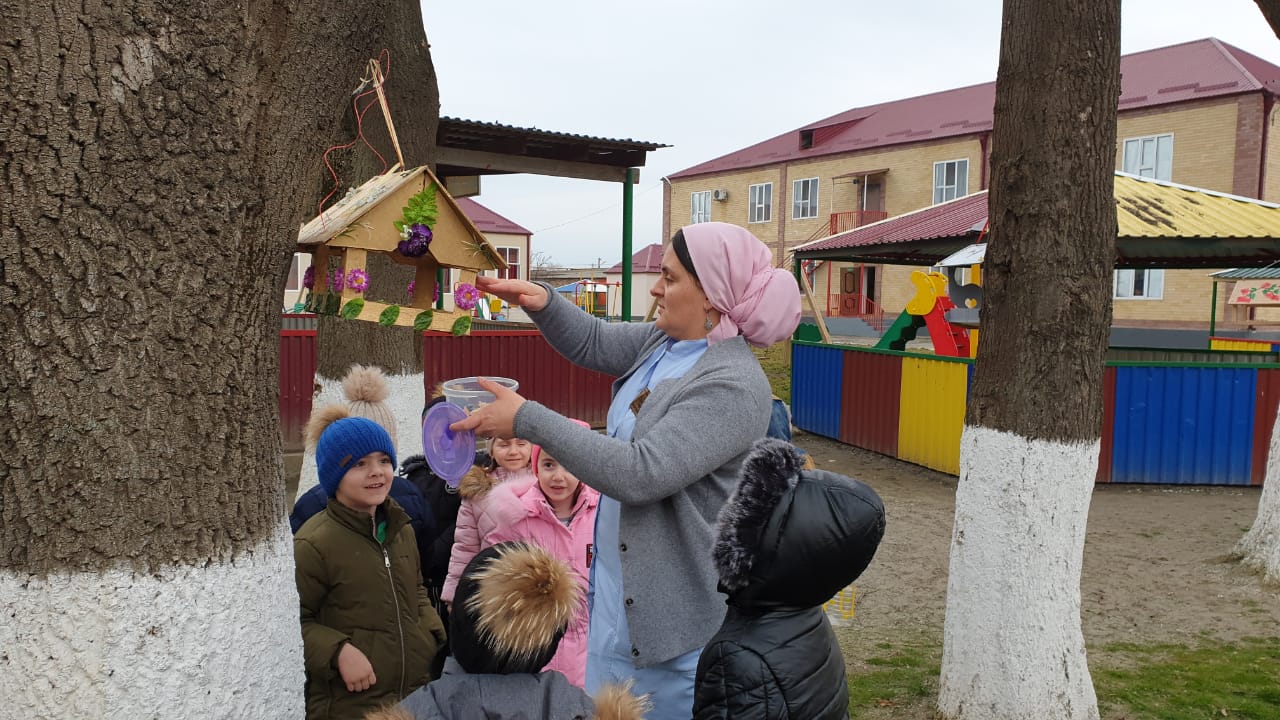 Наблюдение «Поможем нашим пернатым друзьям»Разукрашивание кормушки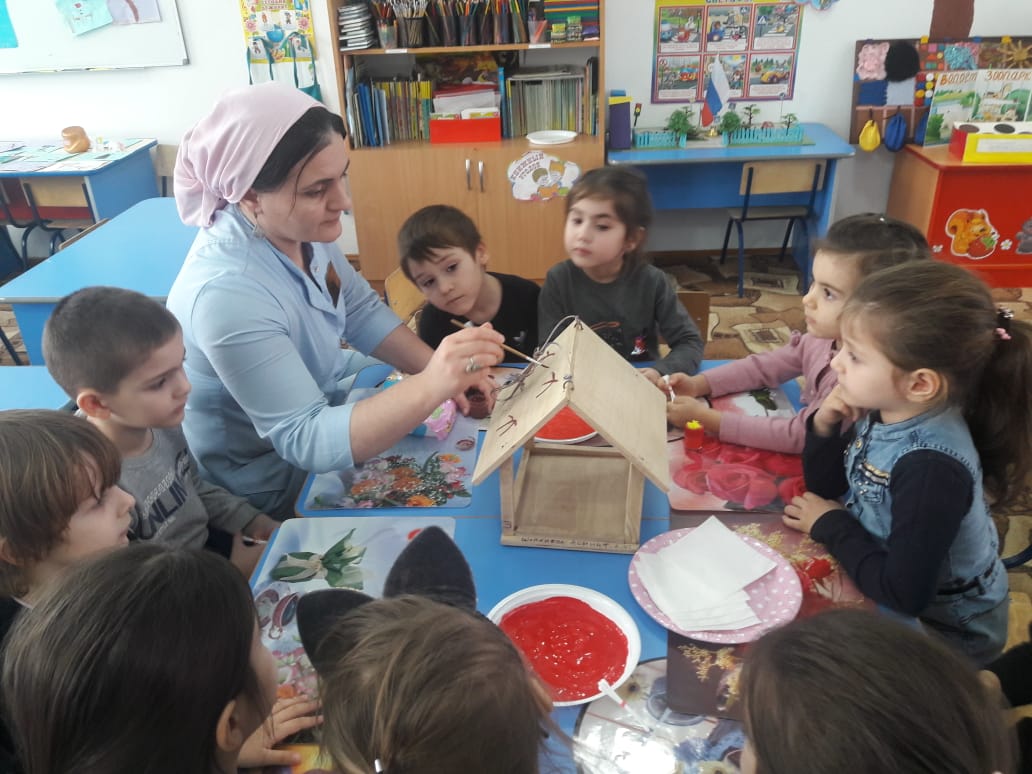 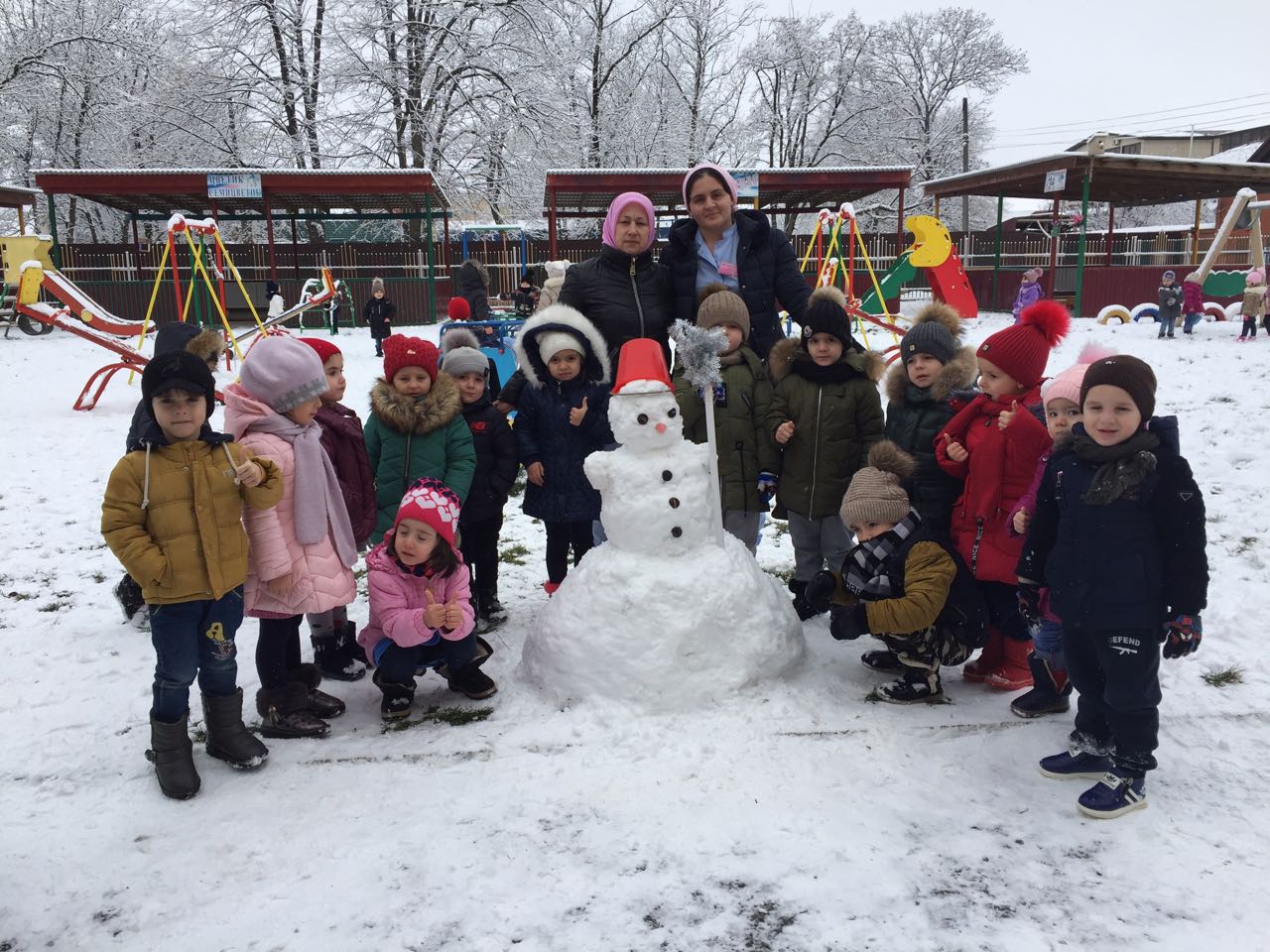 Зимняя прогулка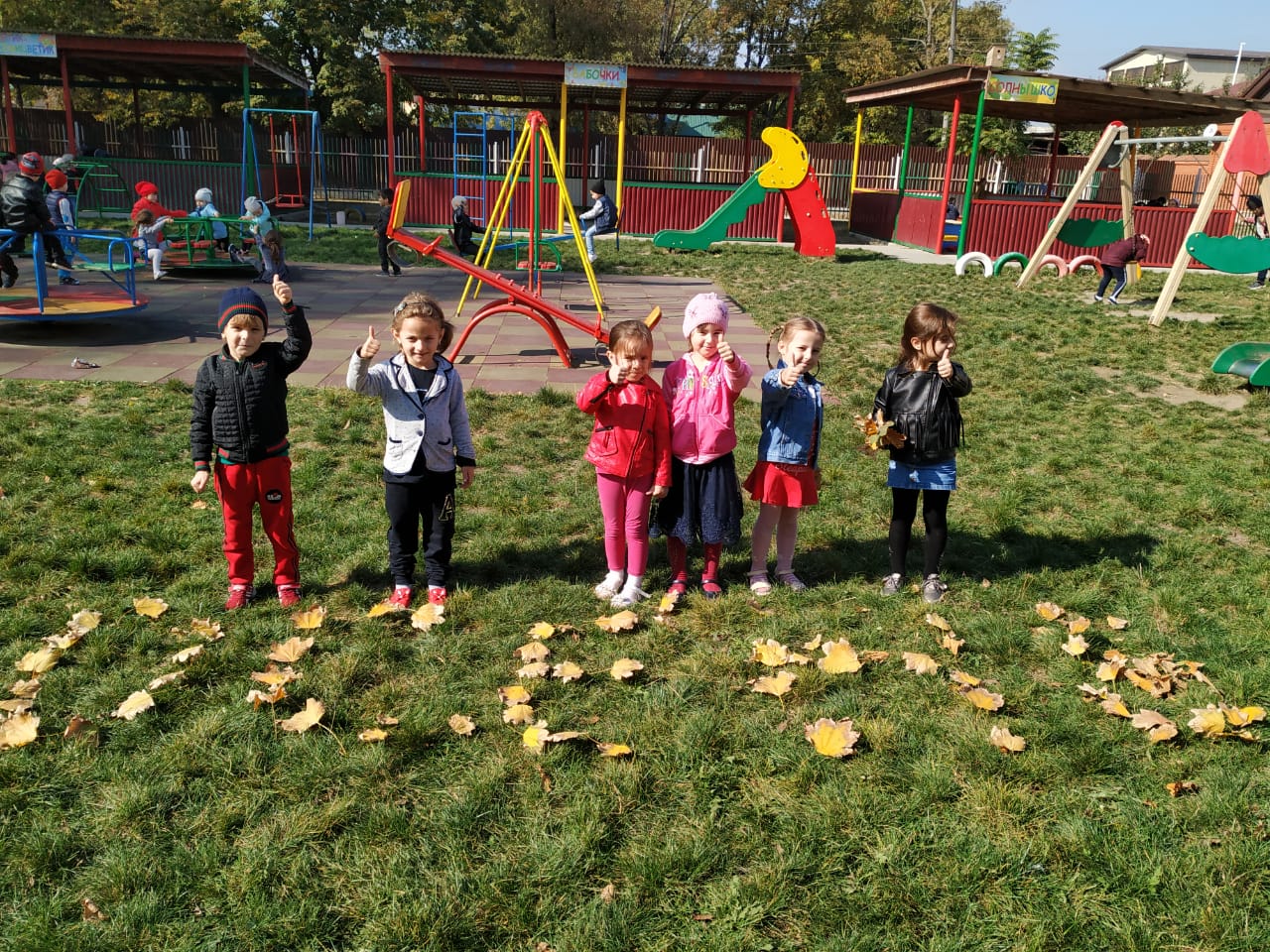 Осень в нашем саду!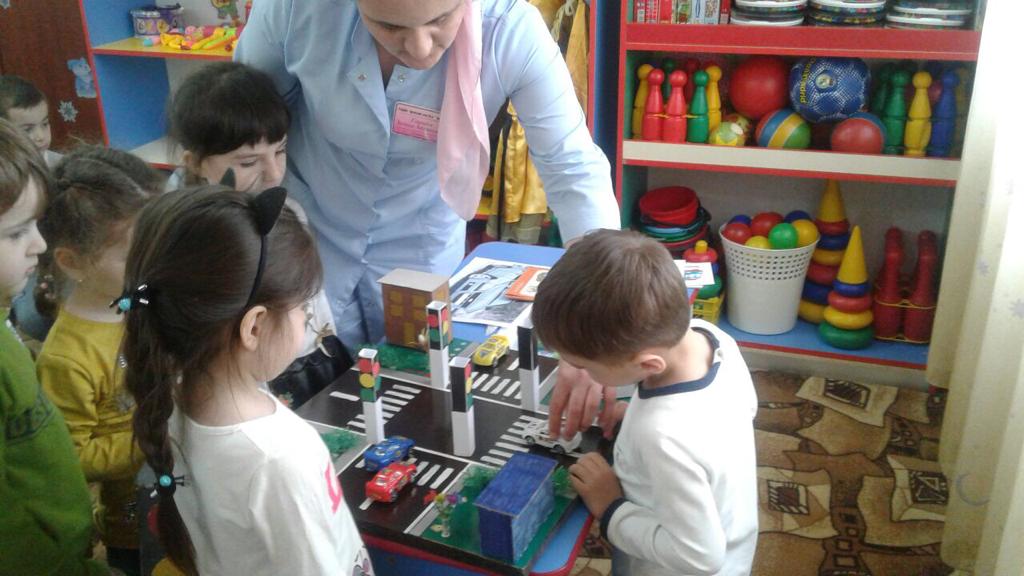 Беседа«Что мы знаем о ПДД?»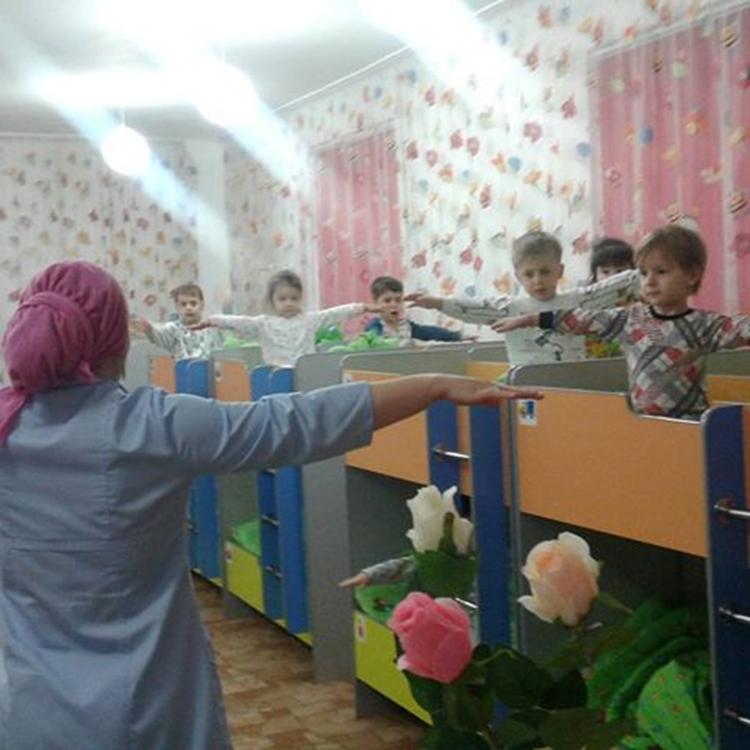 Эксурсия по детскому саду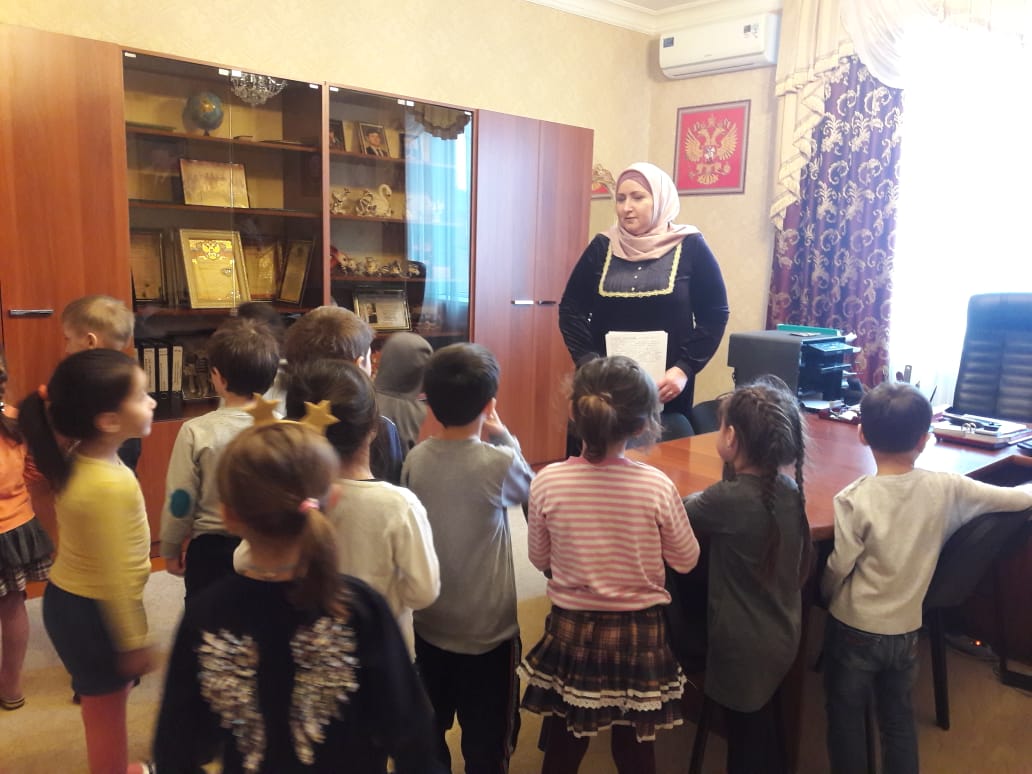 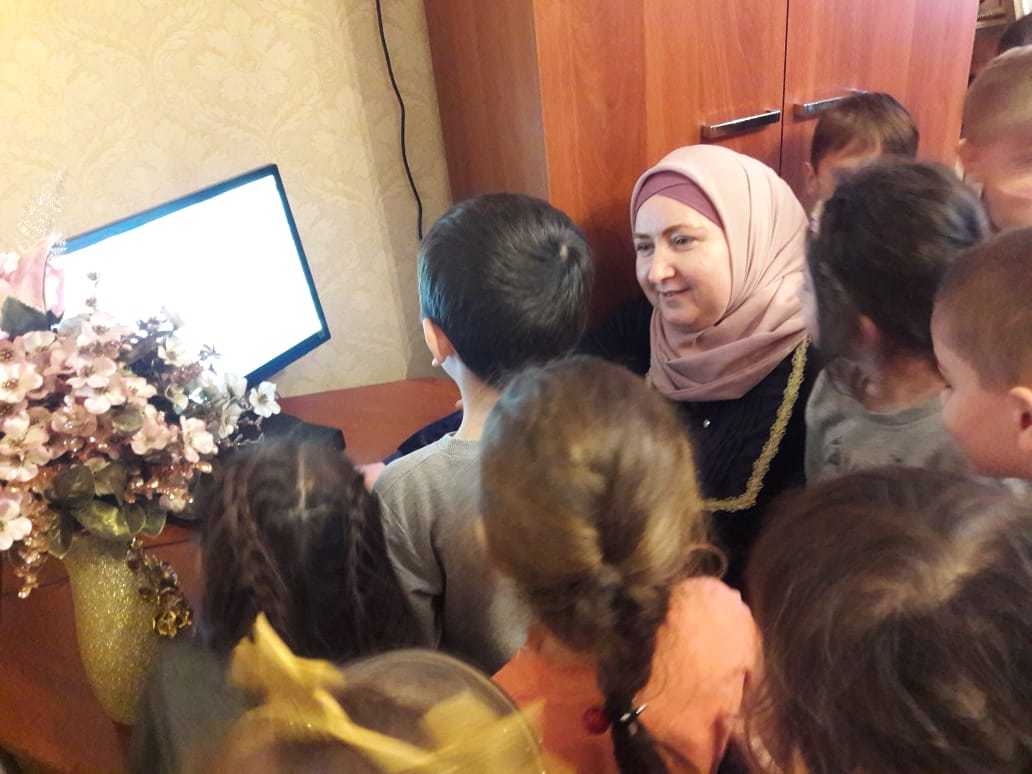 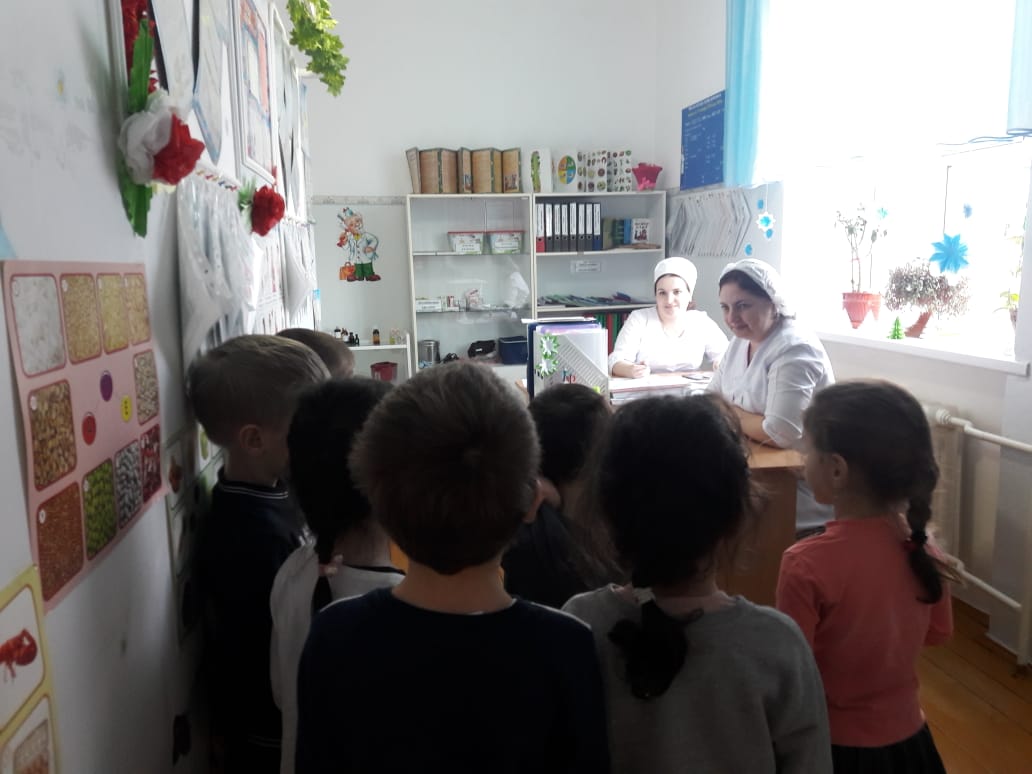 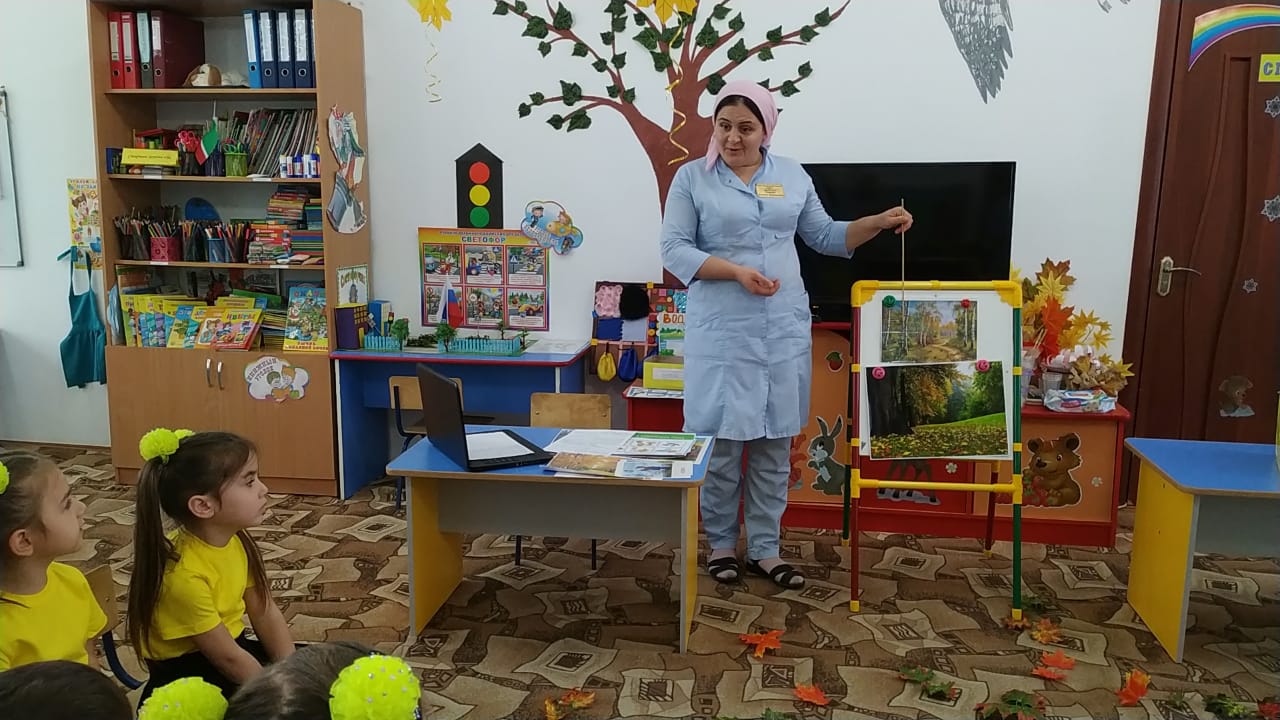 ООД по речевому развитию «Золотая осень»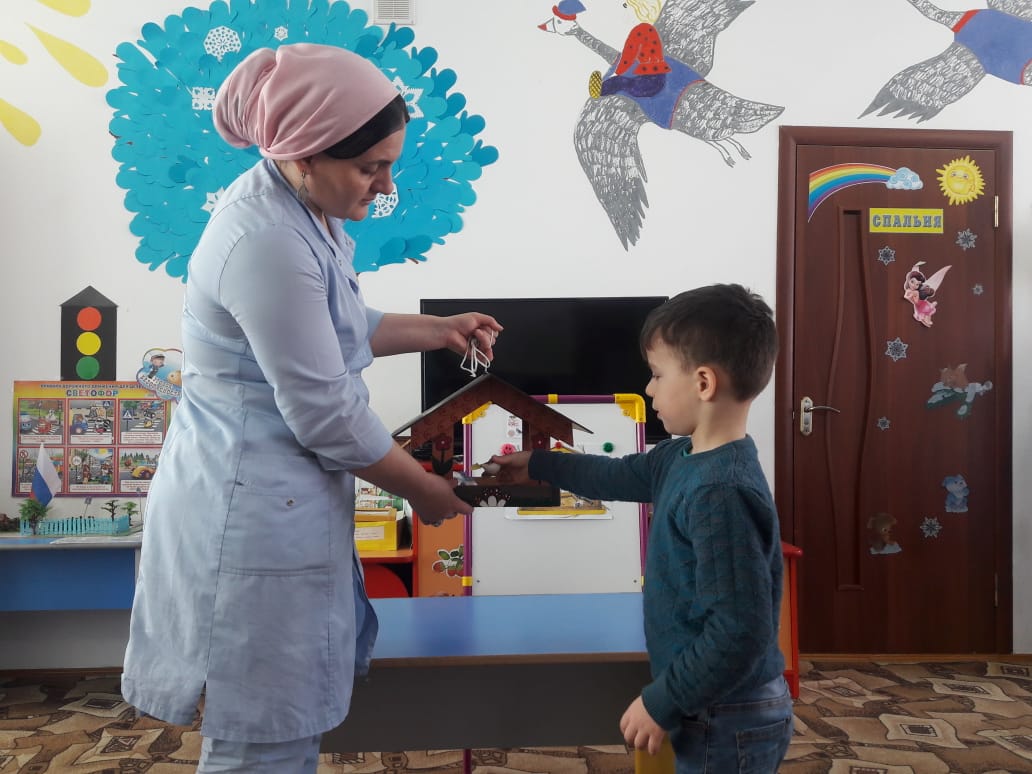 Рассматривание кормушки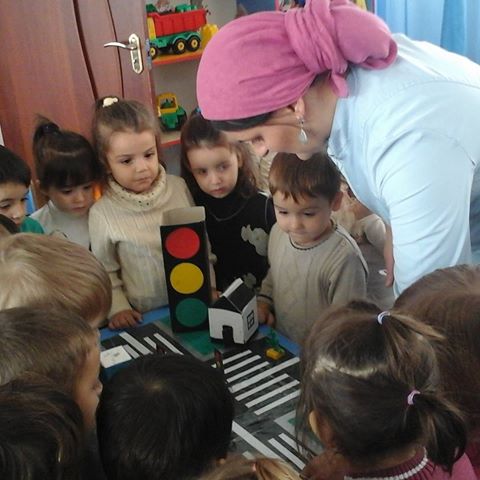 Беседа « Ты-пешеход»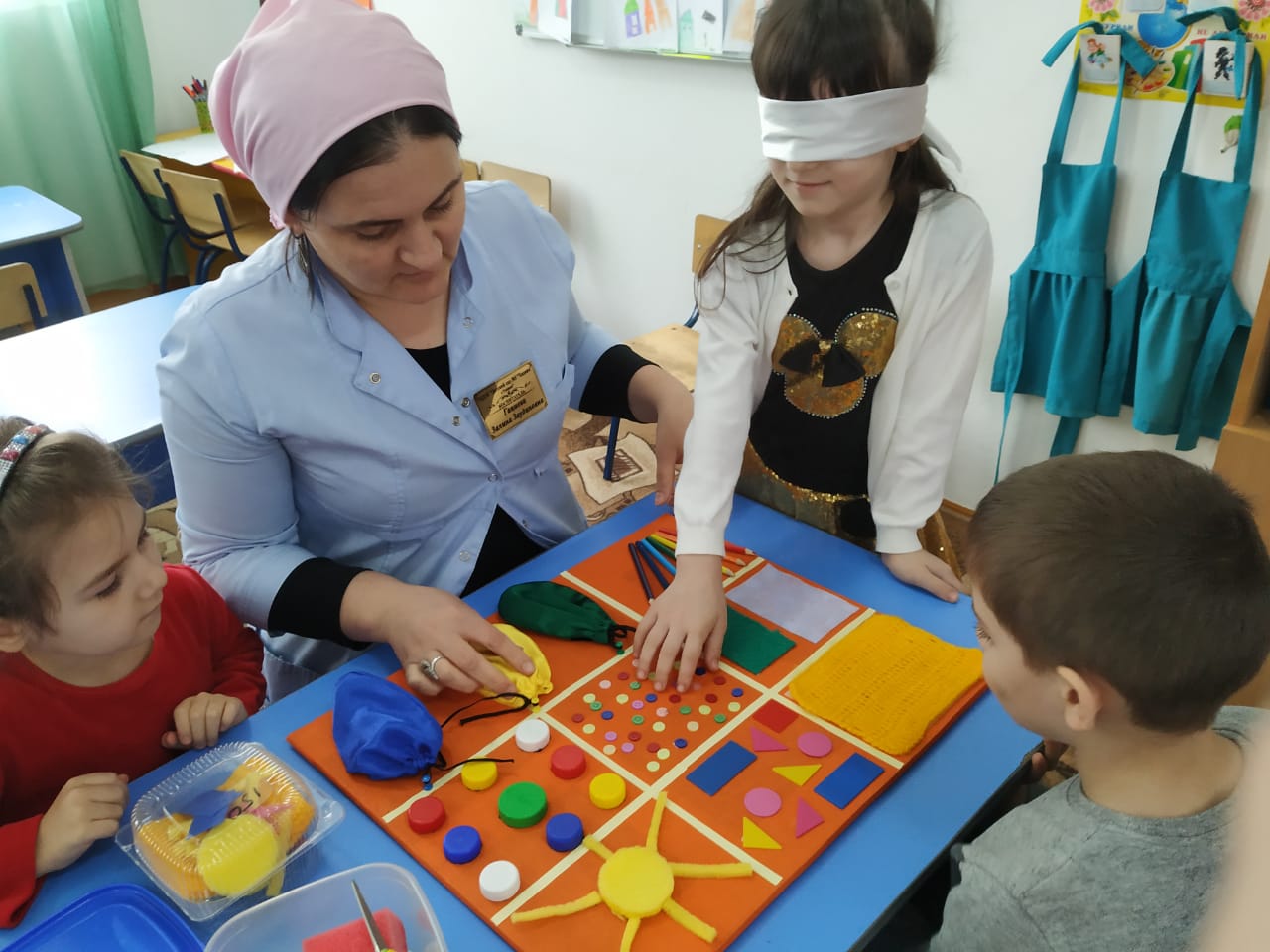 Работа на доске тактильных ощущений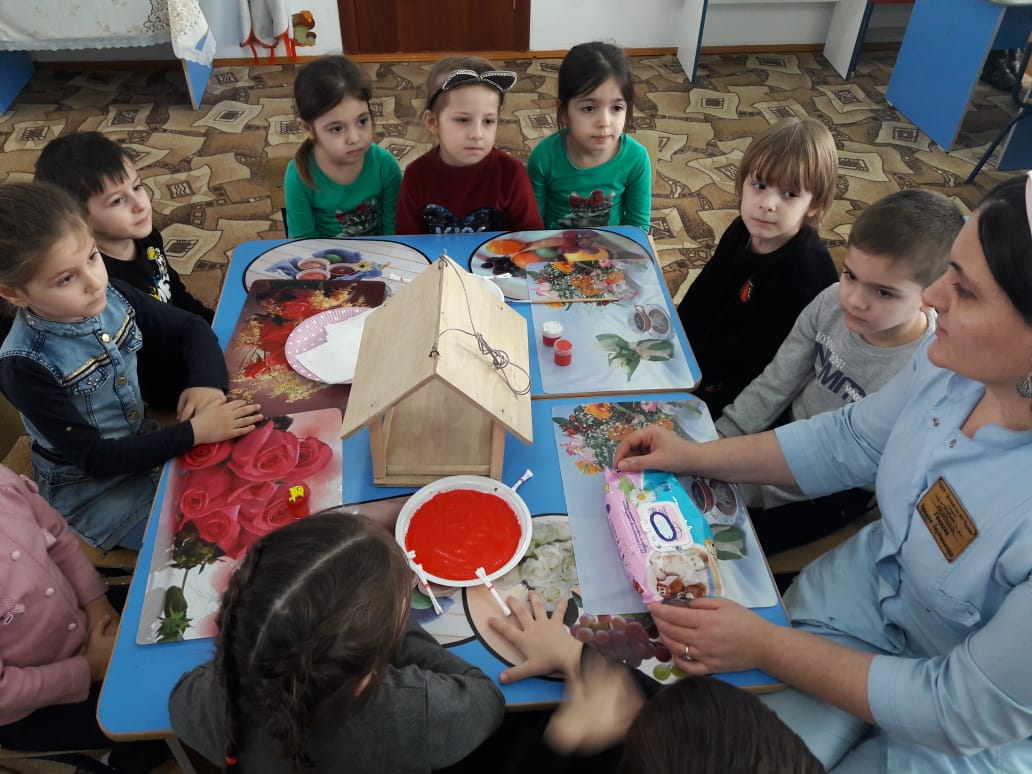 Разукрашивание кормушки